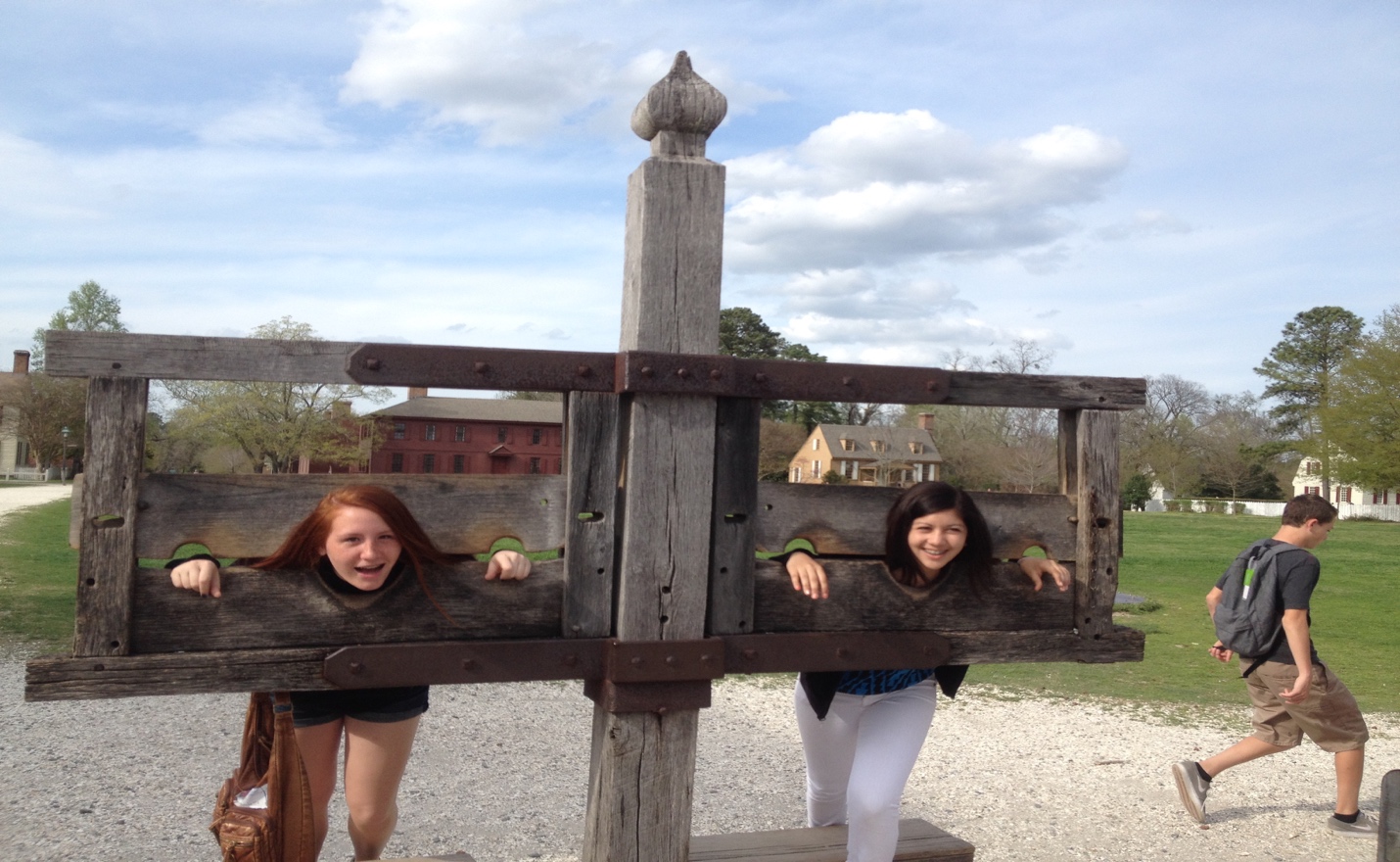 Freedom Middle School ItineraryWilliamsburg / Washington D.C. / New York CityDay 1 Saturday	 	April 8, 2017 	     	 1:00 PM   Motor coach meets with group at Freedom for airport transfer       	9:00 PM    Depart Long Beach Airport on Jet Blue Flight #14       	 5:16 AM    Arrive at JFK Airport in NYC for connecting flight at 5:16 AMDay 2 Sunday	 	April 9, 2017 	8:00 AM -Depart JFK Airport on Jet Blue Flight #1307 at 8:00 AM ($20 stipend)		9:30 AM -Arrive at Dulles Airport in DC and meet with escort and bus 	Depart the airport for Williamsburg, Virginia-Lunch ($15 stipend)	Colonial Williamsburg Tour	Check into the Comforts Suits Bypass, Williamsburg, Virginia	Dinner at Sal’s Ristorante ItalianoDay 3 Monday 		April 10, 2017Buffet Breakfast at the hotel	Yorktown victory center 	Jamestown settlement with lunch ($15 stipend to be provided)	Governor’s Palace	Return to hotel	Dinner at King’s Arm Tavern 	Night Time Ghost Tour of Colonial WilliamsburgDay 4 Tuesday      	April 11, 2017 	Buffet Breakfast at the hotel and check out	Monticello – Thomas Jefferson’s Mansion and Slave Plantation	Colonial Lunch at Michie’s Tavern 	Depart for Washington D.C	Colonial Dinner at Hill Country BBQ	Lincoln Memorial, Vietnam MemorialKorean War Veterans Memorial	Check into the Arlington Court Suites, Arlington VirginiaDay 5 Wednesday	 April 12, 2017	Buffet Breakfast at hotel	White House Appointment	Iwo Jima Memorial Lunch at National PlaceUS Capital Tour Appointment at 12:30 PMFord’s Theater Appointment at 2:30 Arlington National CemeteryNational Archives Dinner at CarminesFDR Memorial, Martin Luther King Jr. memorial, World War II Memorial, White House Day 6 Thursday April 13, 2017   	Breakfast at hotel and check outJefferson MemorialNational Museum of African American History & CultureMuseum of American History, Museum of Natural History National Air & Space Museum  ($20 stipend for lunch)Depart for New York City with dinner in route ($15.00 dinner)Top of Rock-Observation DeckCheck into the Wyndham Garden, Long Island City, NYCDay 7 Friday April 14, 2017 	Breakfast at Court Square Diner (45-30 23rdST, Long Island City)Guided Tour of New York City/Central ParkLunch at Hard Rock Café9/11 Museum (Reservations)9/11 MemorialDinner at Havana Central, Times Square Broadway Show:  KinkY Boots Day 8 Saturday April 15, 2017Check out of the hotelBreakfast at Court Square Diner Staten Island Ferry Ride to view Statue of Liberty in New York Harbor Grand Central Terminal and 5th Avenue with lunch ($15.00 stipend)5:00 PM     Depart for JFK Airport ($15 stipend)9:20 PM     Depart JFK on Jet Blue Flight #1323Day 9 Sunday April 16, 2017 12:51 AMEaster SundayArrive at Los Angeles Airport and meet motor coach for transfer to Freedom